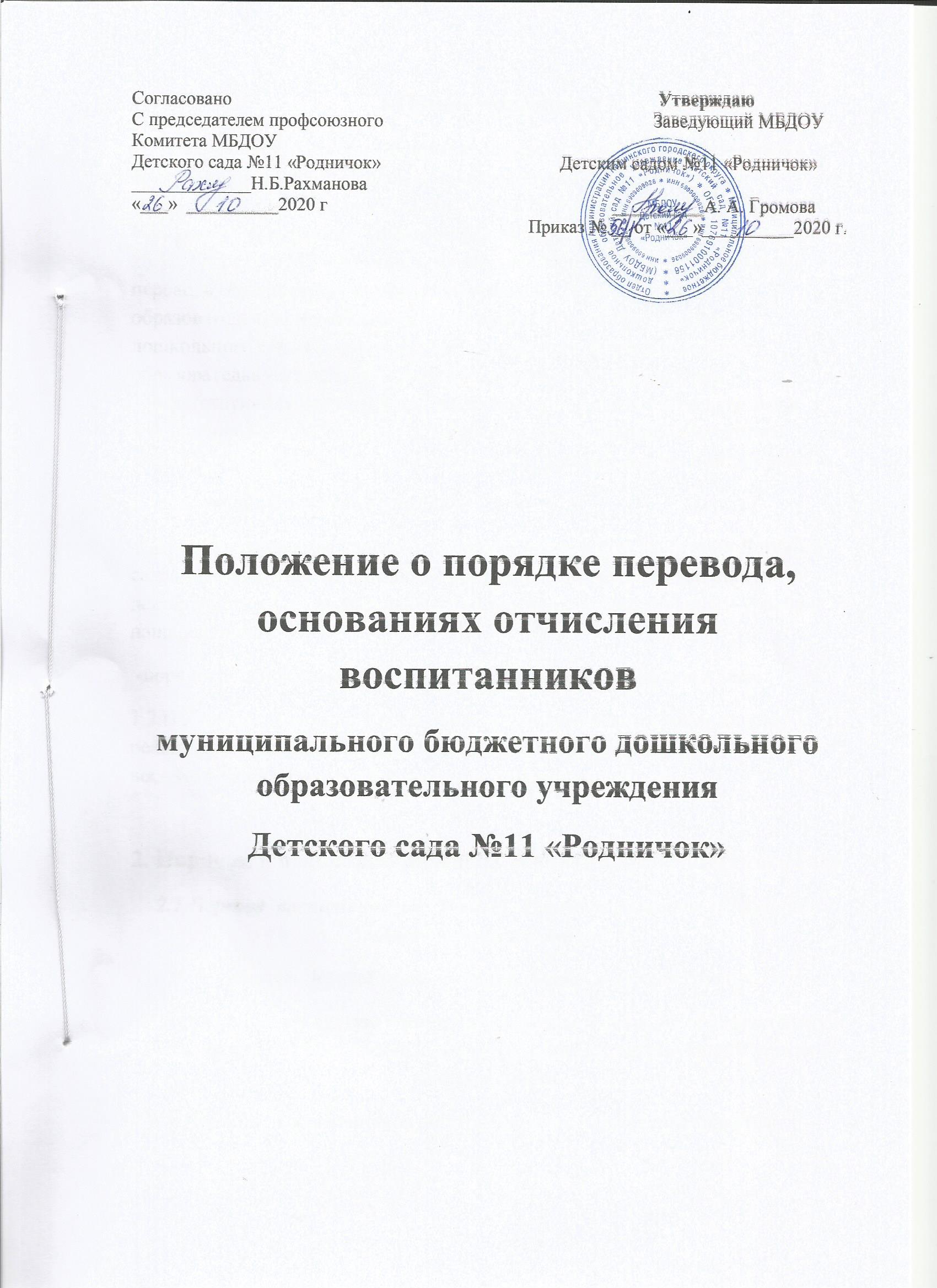 1.Общие положения1.1. Настоящее Положение  о порядке перевода и основаниях отчисления воспитанников (далее - Положение) разработано в соответствии с Федеральным законом от 29.12.2012 г. N 273-ФЗ «Об образовании в Российской Федерации», Приказом Министерства образования и науки РФ от 28.12.2015 г. N 1527 «Об утверждении порядка и условий осуществления перевода обучающихся из одной организации, осуществляющей образовательную деятельность по образовательным программам дошкольного образования, в другие организации, осуществляющие образовательную деятельность по образовательным программам соответствующих уровней и направленностей» (в связи с изменениями и дополнениями от 25.06.2020 г.), Уставом муниципального бюджетного дошкольного образовательного учреждения Детский сад №11 «Родничок»1.1.Настоящее Положение регулирует: - порядок и основания перевода  воспитанников  в другую группу Детского сада, либо в другую организацию, осуществляющую образовательную деятельность по образовательным программам соответствующего уровня и направленности; -порядок и основания отчисления  воспитанников  из Детского сада. 1.2.Настоящее Положение обеспечивает принцип равных возможностей в реализации прав детей и родителей (законных представителей) воспитанников в сфере дошкольного образования.2. Порядок и основания перевода воспитанников  Детского сада 2.1.Перевод  воспитанников  МБДОУ Детского сада №11 «Родничок» может осуществляться: -внутри Детского сада из одной группы в другую группу; -из Детского сада в другую организацию, осуществляющую образовательную деятельность по образовательным программам соответствующего уровня и направленности. 2.1.1. Перевод   воспитанников  внутри Детского сада осуществляется: - при переводе в следующую возрастную группу в связи с возрастными особенностями обучающихся (воспитанников) (достижение обучающимися следующего возрастного периода) ежегодно не позднее 1 сентября; - по заявлению родителей (законных представителей)  воспитанников2.1.2. Перевод воспитанников из Детского сада в другую организацию, осуществляющую образовательную деятельность по образовательным программам дошкольного образования осуществляется: -по инициативе родителей (законных представителей) воспитанников; -в случае прекращения деятельности исходной организации, аннулирования лицензии на осуществление образовательной деятельности (далее - лицензия); -в случае приостановления действия лицензии. 2.2. Учредитель исходной организации и (или) уполномоченный ему орган управления исходной организацией (далее – учредитель) обеспечивает перевод обучающихся  с письменного согласия их родителей (законных представителей).2.3. Перевод воспитанников не зависит от периода (времени) учебного года.2.2.Перевод воспитанника по инициативе его родителей (законных представителей) из Детского сада в другую организацию, осуществляющую образовательную деятельность. 2.2.1. Родители (законные представители) обучающегося вправе по собственной инициативе перевести обучающегося в государственную, муниципальную или частную образовательную организацию, осуществляющую образовательную деятельность по образовательным программам дошкольного образования.При  переводе в государственную или муниципальную образовательную организацию, осуществляющую образовательную деятельность по образовательным программам дошкольного образования (далее - государственная или муниципальная образовательная организация), родители (законные представители):- обращаются в орган исполнительной власти субъекта Российской Федерации или орган местного самоуправления для направления в государственную или муниципальную образовательную организацию в рамках государственной или муниципальной услуги в порядке, предусмотренном пунктами  Порядка приема на обучение по образовательным программам дошкольного образования, утвержденного приказом Министерства просвещения Российской Федерации от 15 мая 2020 г. N 236 "Об утверждении Порядка приема на обучение по образовательным программам дошкольного образования" (зарегистрирован Министерством юстиции Российской Федерации 17 июня 2020 г., регистрационный N 58681);- после получения информации о предоставлении места в государственной или муниципальной образовательной организации обращаются в исходную организацию с заявлением об отчислении обучающегося в связи с переводом в принимающую организацию.2.2.2.В заявлении родителей (законных представителей) воспитанника об отчислении в порядке перевода в принимающую организацию указываются: а) фамилия, имя, отчество (при наличии) обучающегося (воспитанника); б) дата рождения; в) направленность группы; г) наименование принимающей организации. В случае переезда в другую местность родителей (законных представителей) обучающегося (воспитанника) указывается, в том числе населенный пункт, муниципальное образование, субъект Российской Федерации, в который осуществляется переезд. 2.2.3.На основании заявления родителей (законных представителей) обучающегося (воспитанника) об отчислении в порядке перевода Детский сад в трехдневный срок издает распорядительный акт об отчислении обучающегося (воспитанника) из Детского сада в порядке перевода с указанием принимающей организации. 2.2.4. Исходная организация выдает родителям (законным представителям) личное дело обучающегося (далее - личное дело) с описью содержащихся в нем документов. Родитель (законный представитель) личной подписью подтверждает получение личного дела с описью содержащихся в нем документов. 2.2.5.Требование предоставления других документов в качестве основания для  зачисления обучающегося (воспитанника) в принимающую организацию в связи с переводом не допускается. 2.2.6. 	Личное дело представляется родителями (законными представителями) обучающегося в принимающую организацию вместе с заявлением о зачислении обучающегося в указанную организацию в порядке перевода из исходной организации и предъявлением оригинала документа, удостоверяющего личность родителя (законного представителя) обучающегося. При отсутствии в личном деле копий документов, необходимых для приема в соответствии с Порядком приема на обучение по образовательным программам дошкольного образования, утвержденным приказом Министерства просвещения Российской Федерации от 15 мая 2020 г. № 236 ”06 утверждении Порядка приема на обучение по образовательным программам дошкольного образования“ (зарегистрирован Министерством юстиции Российской Федерации 17 июня 2020 г., регистрационный ГЫ 58681), принимающая организация вправе запросить такие документы у родителя (законного представителя).(в ред. Приказа Минпросвещения России от 25.06.2020 № 320)2.2.7.После приема заявления и личного дела принимающая организация заключает договор об образовании по образовательным программам дошкольного образования (далее - Договор) с родителями (законными представителями) обучающегося (воспитанника) и в течение трех рабочих дней после заключения Договора издает распорядительный акт о зачислении обучающегося (воспитанника) в порядке перевода . 2.2.8.	Факт ознакомления родителей (законных представителей) с уставом принимающей организации, лицензией на осуществление образовательной деятельности, учебно-программной документацией и другими документами, регламентирующими организацию и осуществление образовательной деятельности, фиксируется в заявлении о зачислении обучающегося в указанную организацию в порядке перевода и заверяется личной подписью родителей (законных представителей) несовершеннолетнего обучающегося.(п. 9.1 введен Приказом Минпросвещения России от 21.01.2019 №30)2.2.9.	При приеме в порядке перевода на обучение по образовательным программам дошкольного образования выбор языка образования, родного языка из числа языков народов Российской Федерации, в том числе русского языка как родного языка, осуществляется по заявлениям родителей (законных представителей) несовершеннолетних обучающихся.(п. 9.2 введен Приказом Минпросвещения России от 21.012019  №30)2.2.10.Принимающая организация при зачислении обучающегося (воспитанника), отчисленного из Детского сада, в течение двух рабочих дней с даты издания распорядительного акта о зачислении обучающегося (воспитанника) в порядке перевода письменно уведомляет Детский сад о номере и дате распорядительного акта о зачислении обучающегося (воспитанника) в принимающую организацию . 3. Перевод обучающегося (воспитанника) в случае прекращения деятельности Детского сада, аннулирования лицензии, в случае приостановления действия лицензии Детского сада.3.1. О предстоящем переводе обучающихся в случае прекращения своей деятельности ДОУ обязано уведомить родителей (законных представителей) обучающихся в письменной форме в течение пяти рабочих дней с момента издания распорядительного акта учредителя о прекращении деятельности ДОУ, а также разместить указанное уведомление  на своем официальном сайте в сети Интернет.3.2. О причине, влекущей за собой необходимость перевода воспитанников, ДОУ обязано уведомить  учредителя, родителей (законных представителей) обучающихся в письменной форме, а также разместить указанное уведомление на своем официальном сайте в сети Интернет: - в случае аннулирования лицензии - в течение пяти рабочих дней с момента вступления в законную силу решения суда; в случае приостановления действия лицензии - в течение пяти рабочих дней с момента внесения Реестр лицензий сведений, содержащих информацию о принятом федеральным органом исполнительной власти, осуществляющим функции по контролю и надзору в сфере образования, или органом исполнительной власти субъекта Российской Федерации, осуществляющим переданные Российской Федерацией полномочия в сфере образования, решении о приостановлении действия лицензии.3.3. ДОУ доводит до сведения родителей (законных представителей) обучающихся полученную от учредителя информацию об организациях, реализующих образовательные программы дошкольного образования, которые дали согласие на перевод обучающихся из ДОУ, а также о сроках предоставления письменных согласий родителей (законных представителей) обучающихся на перевод в принимающую организацию.Указанная информация доводится в течение десяти рабочих дней с момента ее получения. 3.4. После получения письменных согласий родителей (законных представителей) обучающихся ДОУ издает приказ об отчислении обучающихся в порядке перевода в принимающую организацию с указанием основания такого перевода (прекращение деятельности ДОУ, аннулирование лицензии, приостановление деятельности лицензии).3.5.В случае отказа от перевода в предлагаемую принимающую организацию родители (законные представители) обучающихся указывают об этом в письменном заявлении. 3.6.ДОУ передает в принимающую организацию списочный состав обучающихся, письменные согласия родителей (законных представителей) обучающихся, личные дела. 3.7. На основании представленных документов принимающая организация заключает договор с родителями (законными представителями) обучающихся и в течение трех рабочих дней после заключения договора издает приказ о зачислении в порядке перевода в связи с прекращением деятельности ДОУ, аннулированием лицензии, приостановлением действия лицензии приказе о зачислении делается запись о зачислении обучающегося в порядке перевода с указанием ДОУ, в котором он обучался до перевода, возрастной категории обучающихся и направленности группы.3.2.8.При приеме в порядке перевода на обучение по образовательным программа дошкольного образования выбор языка образования, родного языка из числа языков народов Российской Федерации, в том числе русского языка как родного языка, осуществляется по заявлению родителей (законных представителей) несовершеннолетних обучающихся.3.2.9. В принимающей организации на основании переданных личных дел на обучающихся формируются новые личные дела, включающие в том числе выписку из приказа о зачислении в порядке перевода, соответствующие письменные согласия родителей (законных представителей)обучающихся4. Порядок и основания для отчисления воспитанников МБДОУ Детского сада №11 «Родничок»4.1. Отчисление обучающегося (воспитанника) из ДОУ осуществляется при расторжении Договора в следующих случаях: -в связи с получением образования (завершением обучения); -по инициативе родителей (законных представителей) обучающихся (воспитанников), выраженной в письменной форме заявления, в том числе в случае перевода обучающегося (воспитанника) для продолжения освоения программы в другую организацию, осуществляющую образовательную деятельность по образовательным программам соответствующего уровня и направленности; -на основании рекомендаций психолого -  медико – педагогической комиссии; -по обстоятельствам, не зависящим от воли родителей (законных представителей) обучающегося (воспитанника) и Детского сада, в том числе в случаях ликвидации Детского сада, аннулирования лицензии на осуществление образовательной деятельности. 4.2. Основанием для отчисления обучающегося (воспитанника) является приказ заведующего ДОУ  об отчислении обучающегося (воспитанника) из Детского сада изданный в трехдневный срок. 4.3. Права и обязанности участников образовательных отношений, предусмотренные законодательством об образовании и локальными нормативными актами Детского сада, прекращаются с даты отчисления обучающегося (воспитанника).5. Порядок и основания для восстановления.5.1. Воспитанник, отчисленный из ДОУ по инициативе родителей (законных представителей) до завершения  обучения   имеет право на восстановление по заявлению родителей ( законных представителей)  при наличии  в ДОУ свободных мест.5.2.  Основанием для восстановления воспитанника является направление в ДОУ, приказ заведующего ДОУ  о зачислении.6.3. Права и обязанности участников образовательного процесса, предусмотренные, законодательством об образовании и локальными актами ДОУ возникают от даты восстановления воспитанника в ДОУ.